«24» декабрь 2020 й.	                       № 56                         «24» декабря 2020 г.Об утверждении Соглашения между органами местного самоуправления муниципального района Бакалинский район Республики Башкортостан и сельского поселения Тактагуловский сельсовет муниципального района Бакалинский район Республики Башкортостан о передаче сельскому поселению части полномочий муниципального районаВ соответствии с частью 4 статьи 15 Федерального закона от 06 октября 2003 года № 131 - ФЗ «Об общих принципах организации местного самоуправления в Российской Федерации», руководствуясь Законом Республики Башкортостан от 30.10.2014 № 139-3 «О внесении изменений в Закон Республики Башкортостан "О местном самоуправлении в Республике Башкортостан"», Совет сельского поселения Тактагуловский сельсовет муниципального района Бакалинский район  Республики Башкортостан РЕШИЛ:Утвердить Соглашение между органами местного самоуправления муниципального района Бакалинский район Республики Башкортостан и сельского поселения Тактагуловский сельсовет муниципального района Бакалинский район Республики Башкортостан о передаче сельскому поселению части полномочий муниципального района, согласно приложению.Направить настоящее решение органам местного самоуправления муниципального района Бакалинский район Республики Башкортостан.Контроль за исполнением настоящего решения возложить на постоянную комиссию по экономике, бюджету, налогам, земельным и имущественным вопросам Совета сельского поселения Тактагуловский сельсовет муниципального района Бакалинский район Республики Башкортостан.Настоящее решение опубликовать в сети общего доступа «Интернет» на официальном сайте администрации сельского поселения Тактагуловский сельсовет муниципального района Бакалинский район  Республики  Башкортостан http://Taktagul.ru/  в установленном порядке.  5. Настоящее решение вступает в силу с 01 января 2021 года.Председатель Совета сельского поселенияТактагуловский сельсовет муниципального района Бакалинский район Республики Башкортостан                                                                          Л.М. Ахунова          Башкортостан РеспубликаҺыБакалы районымуниципаль районыныңТоктагол ауыл советыауыл биләмәһе Советы452655, Токтагол ауылыЙэштэр урамы, 9, тел. 2-98-36https://taktagul.rue-mail: Taktagul2008@yandex.ru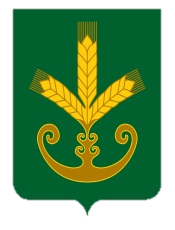 Республика БашкортостанСовет сельского поселенияТактагуловский сельсоветмуниципального районаБакалинский район452655, с. Тактагуловоул. Молодежная, 9, тел. 2-98-36https://taktagul.rue-mail: Taktagul2008@yandex.ruҠАРАР                                      РЕШЕНИЕ      